Сабақтың тақырыбы: Аспан денелері туралы ғылымСабақтың тақырыбы: Аспан денелері туралы ғылымСабақтың тақырыбы: Аспан денелері туралы ғылымСабақтың тақырыбы: Аспан денелері туралы ғылымМұғалімнің аты-жөні:Күні: 21.05   Мұғалімнің аты-жөні:Күні: 21.05   Мұғалімнің аты-жөні:Күні: 21.05   Мұғалімнің аты-жөні:Күні: 21.05   СЫНЫП:  7СЫНЫП:  7Қатысқан оқушылар  саны:  Қатысқан оқушылар  саны:  Қатысқан оқушылар  саны:  Қатыспаған оқушылар саны: 0 Қатыспаған оқушылар саны: 0 Қатыспаған оқушылар саны: 0 Сабақ негізделген оқу мақсаттарыСабақ негізделген оқу мақсаттары7.7.1.1 – геоцентрлік және гелиоцентрлік жүйелерді  салыстыру7.7.1.1 – геоцентрлік және гелиоцентрлік жүйелерді  салыстыру7.7.1.1 – геоцентрлік және гелиоцентрлік жүйелерді  салыстыру7.7.1.1 – геоцентрлік және гелиоцентрлік жүйелерді  салыстыру7.7.1.1 – геоцентрлік және гелиоцентрлік жүйелерді  салыстыру7.7.1.1 – геоцентрлік және гелиоцентрлік жүйелерді  салыстыруСабақ  нәтижесі:Сабақ  нәтижесі:Оқушылардың барлығы мынаны орындай алады: Оқулықта берілген және қосымша тапсырмаларды орындайды.  Жазба жұмыс жасайды. Сұраққа жауап береді. Оқушылардың көбісі мынаны орындай алады: Топтық жұмысты брлесе орындайды.Өз бетінше жұмыс жасайды. Сұраққа жауап береді. Қосымша үлестірме ресурстармен  жұмыс жасайды. 	Оқушылардың кейбіреуі мынаны орындай алады: Оқулықтан тыс берілген қосымша тапсырмалады орындайды, тақырып бойынша қосымша мәліметтер мен дәлелдер келтіре алады.Оқушылардың барлығы мынаны орындай алады: Оқулықта берілген және қосымша тапсырмаларды орындайды.  Жазба жұмыс жасайды. Сұраққа жауап береді. Оқушылардың көбісі мынаны орындай алады: Топтық жұмысты брлесе орындайды.Өз бетінше жұмыс жасайды. Сұраққа жауап береді. Қосымша үлестірме ресурстармен  жұмыс жасайды. 	Оқушылардың кейбіреуі мынаны орындай алады: Оқулықтан тыс берілген қосымша тапсырмалады орындайды, тақырып бойынша қосымша мәліметтер мен дәлелдер келтіре алады.Оқушылардың барлығы мынаны орындай алады: Оқулықта берілген және қосымша тапсырмаларды орындайды.  Жазба жұмыс жасайды. Сұраққа жауап береді. Оқушылардың көбісі мынаны орындай алады: Топтық жұмысты брлесе орындайды.Өз бетінше жұмыс жасайды. Сұраққа жауап береді. Қосымша үлестірме ресурстармен  жұмыс жасайды. 	Оқушылардың кейбіреуі мынаны орындай алады: Оқулықтан тыс берілген қосымша тапсырмалады орындайды, тақырып бойынша қосымша мәліметтер мен дәлелдер келтіре алады.Оқушылардың барлығы мынаны орындай алады: Оқулықта берілген және қосымша тапсырмаларды орындайды.  Жазба жұмыс жасайды. Сұраққа жауап береді. Оқушылардың көбісі мынаны орындай алады: Топтық жұмысты брлесе орындайды.Өз бетінше жұмыс жасайды. Сұраққа жауап береді. Қосымша үлестірме ресурстармен  жұмыс жасайды. 	Оқушылардың кейбіреуі мынаны орындай алады: Оқулықтан тыс берілген қосымша тапсырмалады орындайды, тақырып бойынша қосымша мәліметтер мен дәлелдер келтіре алады.Оқушылардың барлығы мынаны орындай алады: Оқулықта берілген және қосымша тапсырмаларды орындайды.  Жазба жұмыс жасайды. Сұраққа жауап береді. Оқушылардың көбісі мынаны орындай алады: Топтық жұмысты брлесе орындайды.Өз бетінше жұмыс жасайды. Сұраққа жауап береді. Қосымша үлестірме ресурстармен  жұмыс жасайды. 	Оқушылардың кейбіреуі мынаны орындай алады: Оқулықтан тыс берілген қосымша тапсырмалады орындайды, тақырып бойынша қосымша мәліметтер мен дәлелдер келтіре алады.Оқушылардың барлығы мынаны орындай алады: Оқулықта берілген және қосымша тапсырмаларды орындайды.  Жазба жұмыс жасайды. Сұраққа жауап береді. Оқушылардың көбісі мынаны орындай алады: Топтық жұмысты брлесе орындайды.Өз бетінше жұмыс жасайды. Сұраққа жауап береді. Қосымша үлестірме ресурстармен  жұмыс жасайды. 	Оқушылардың кейбіреуі мынаны орындай алады: Оқулықтан тыс берілген қосымша тапсырмалады орындайды, тақырып бойынша қосымша мәліметтер мен дәлелдер келтіре алады.Бағалау  критерийіБағалау  критерийіЖеке, жұптық, топтық тапсырмаларды орындай алады. Сабақ барысында  тыңдаушының назарын өзіне аудара алады.Жеке, жұптық, топтық тапсырмаларды орындай алады. Сабақ барысында  тыңдаушының назарын өзіне аудара алады.Жеке, жұптық, топтық тапсырмаларды орындай алады. Сабақ барысында  тыңдаушының назарын өзіне аудара алады.Жеке, жұптық, топтық тапсырмаларды орындай алады. Сабақ барысында  тыңдаушының назарын өзіне аудара алады.Жеке, жұптық, топтық тапсырмаларды орындай алады. Сабақ барысында  тыңдаушының назарын өзіне аудара алады.Жеке, жұптық, топтық тапсырмаларды орындай алады. Сабақ барысында  тыңдаушының назарын өзіне аудара алады.Тілдік құзіреттілікТілдік құзіреттілікАспан денелері туралы ғылымАспан денелері туралы ғылымАспан денелері туралы ғылымАспан денелері туралы ғылымАспан денелері туралы ғылымАспан денелері туралы ғылымРесурстарРесурстарОқулық, суреттер, топқа бөлуге арналған кеспе қағаздар  және  әртүрлі  заттар, топтық тапсырмалар, кері байланыс, стикер.Оқулық, суреттер, топқа бөлуге арналған кеспе қағаздар  және  әртүрлі  заттар, топтық тапсырмалар, кері байланыс, стикер.Оқулық, суреттер, топқа бөлуге арналған кеспе қағаздар  және  әртүрлі  заттар, топтық тапсырмалар, кері байланыс, стикер.Оқулық, суреттер, топқа бөлуге арналған кеспе қағаздар  және  әртүрлі  заттар, топтық тапсырмалар, кері байланыс, стикер.Оқулық, суреттер, топқа бөлуге арналған кеспе қағаздар  және  әртүрлі  заттар, топтық тапсырмалар, кері байланыс, стикер.Оқулық, суреттер, топқа бөлуге арналған кеспе қағаздар  және  әртүрлі  заттар, топтық тапсырмалар, кері байланыс, стикер.Әдіс-тәсілдерӘдіс-тәсілдерСұрақ-жауап, әңгімелеу, түсіндіру, ойын, көрнекілік. Рефлексия.Сұрақ-жауап, әңгімелеу, түсіндіру, ойын, көрнекілік. Рефлексия.Сұрақ-жауап, әңгімелеу, түсіндіру, ойын, көрнекілік. Рефлексия.Сұрақ-жауап, әңгімелеу, түсіндіру, ойын, көрнекілік. Рефлексия.Сұрақ-жауап, әңгімелеу, түсіндіру, ойын, көрнекілік. Рефлексия.Сұрақ-жауап, әңгімелеу, түсіндіру, ойын, көрнекілік. Рефлексия.Пәнаралық байланысПәнаралық байланысМатематика, қазақ тілі. Математика, қазақ тілі. Математика, қазақ тілі. Математика, қазақ тілі. Математика, қазақ тілі. Математика, қазақ тілі. Алдыңғы оқуАлдыңғы оқуПайдалы әрекет коэффициенті. №10 зертханалық  жұмыс. «Көлбеу жазықтықтың пайдалы әрекет коэффициентін анықтау»Пайдалы әрекет коэффициенті. №10 зертханалық  жұмыс. «Көлбеу жазықтықтың пайдалы әрекет коэффициентін анықтау»Пайдалы әрекет коэффициенті. №10 зертханалық  жұмыс. «Көлбеу жазықтықтың пайдалы әрекет коэффициентін анықтау»Пайдалы әрекет коэффициенті. №10 зертханалық  жұмыс. «Көлбеу жазықтықтың пайдалы әрекет коэффициентін анықтау»Пайдалы әрекет коэффициенті. №10 зертханалық  жұмыс. «Көлбеу жазықтықтың пайдалы әрекет коэффициентін анықтау»Пайдалы әрекет коэффициенті. №10 зертханалық  жұмыс. «Көлбеу жазықтықтың пайдалы әрекет коэффициентін анықтау»Сабақтың жоспарыСабақтың жоспарыСабақтың жоспарыСабақтың жоспарыСабақтың жоспарыСабақтың жоспарыСабақтың жоспарыСабақтың жоспарыЖоспарланғануақытСабақ барысы :Сабақ барысы :Сабақ барысы :Сабақ барысы :Сабақ барысы :Сабақ барысы :Бағалау түрлеріБасталуы5  минутСәлемдесу. Топқа бөлемін : «Билеттер арқылы» топқа бөлінеді. Оқушыларды  кассадан  билеттер алып, 1,2,3 вагондарға бөлініп отрады.Психологиялық ахуал қалыптастыру: «Қызыл гүлім-ай» биСынып реттілігін қадағалау. Оқушыларды түгелдеу. Оқу құралдарын байқау. Бір-бірімізді тыңдаймыз десек 1 рет қол шапалақтаймыз!Ұйымшыл боламыз десек 2 рет Белсенділік танытамыз десек 3 рет шапалақтаймыз!Сәлемдесу. Топқа бөлемін : «Билеттер арқылы» топқа бөлінеді. Оқушыларды  кассадан  билеттер алып, 1,2,3 вагондарға бөлініп отрады.Психологиялық ахуал қалыптастыру: «Қызыл гүлім-ай» биСынып реттілігін қадағалау. Оқушыларды түгелдеу. Оқу құралдарын байқау. Бір-бірімізді тыңдаймыз десек 1 рет қол шапалақтаймыз!Ұйымшыл боламыз десек 2 рет Белсенділік танытамыз десек 3 рет шапалақтаймыз!Сәлемдесу. Топқа бөлемін : «Билеттер арқылы» топқа бөлінеді. Оқушыларды  кассадан  билеттер алып, 1,2,3 вагондарға бөлініп отрады.Психологиялық ахуал қалыптастыру: «Қызыл гүлім-ай» биСынып реттілігін қадағалау. Оқушыларды түгелдеу. Оқу құралдарын байқау. Бір-бірімізді тыңдаймыз десек 1 рет қол шапалақтаймыз!Ұйымшыл боламыз десек 2 рет Белсенділік танытамыз десек 3 рет шапалақтаймыз!Сәлемдесу. Топқа бөлемін : «Билеттер арқылы» топқа бөлінеді. Оқушыларды  кассадан  билеттер алып, 1,2,3 вагондарға бөлініп отрады.Психологиялық ахуал қалыптастыру: «Қызыл гүлім-ай» биСынып реттілігін қадағалау. Оқушыларды түгелдеу. Оқу құралдарын байқау. Бір-бірімізді тыңдаймыз десек 1 рет қол шапалақтаймыз!Ұйымшыл боламыз десек 2 рет Белсенділік танытамыз десек 3 рет шапалақтаймыз!Сәлемдесу. Топқа бөлемін : «Билеттер арқылы» топқа бөлінеді. Оқушыларды  кассадан  билеттер алып, 1,2,3 вагондарға бөлініп отрады.Психологиялық ахуал қалыптастыру: «Қызыл гүлім-ай» биСынып реттілігін қадағалау. Оқушыларды түгелдеу. Оқу құралдарын байқау. Бір-бірімізді тыңдаймыз десек 1 рет қол шапалақтаймыз!Ұйымшыл боламыз десек 2 рет Белсенділік танытамыз десек 3 рет шапалақтаймыз!Сәлемдесу. Топқа бөлемін : «Билеттер арқылы» топқа бөлінеді. Оқушыларды  кассадан  билеттер алып, 1,2,3 вагондарға бөлініп отрады.Психологиялық ахуал қалыптастыру: «Қызыл гүлім-ай» биСынып реттілігін қадағалау. Оқушыларды түгелдеу. Оқу құралдарын байқау. Бір-бірімізді тыңдаймыз десек 1 рет қол шапалақтаймыз!Ұйымшыл боламыз десек 2 рет Белсенділік танытамыз десек 3 рет шапалақтаймыз!1-топ:«Бақыт» вагоны2-топ:«Сүйіспеншілік» вагоны3-топ:«Жарқын өмір» вагоны«Қызыл гүлім-ай» би билету.Жаңа білім10 минутБілу және түсінуБерілген мәтіндерді балалар оқып алады. «Жариялау» әдісі(Әрбір топ берілген сұрақ бойынша  өз позициясын жариялау керек. Бұл үшін топ ішінен спикер берілген уақыт ішінде (5 мину) басқа қатысушылар  алдында сөйлеп, топ ұстанымын жеткізеді.)Білу және түсінуБерілген мәтіндерді балалар оқып алады. «Жариялау» әдісі(Әрбір топ берілген сұрақ бойынша  өз позициясын жариялау керек. Бұл үшін топ ішінен спикер берілген уақыт ішінде (5 мину) басқа қатысушылар  алдында сөйлеп, топ ұстанымын жеткізеді.)Білу және түсінуБерілген мәтіндерді балалар оқып алады. «Жариялау» әдісі(Әрбір топ берілген сұрақ бойынша  өз позициясын жариялау керек. Бұл үшін топ ішінен спикер берілген уақыт ішінде (5 мину) басқа қатысушылар  алдында сөйлеп, топ ұстанымын жеткізеді.)Білу және түсінуБерілген мәтіндерді балалар оқып алады. «Жариялау» әдісі(Әрбір топ берілген сұрақ бойынша  өз позициясын жариялау керек. Бұл үшін топ ішінен спикер берілген уақыт ішінде (5 мину) басқа қатысушылар  алдында сөйлеп, топ ұстанымын жеткізеді.)Білу және түсінуБерілген мәтіндерді балалар оқып алады. «Жариялау» әдісі(Әрбір топ берілген сұрақ бойынша  өз позициясын жариялау керек. Бұл үшін топ ішінен спикер берілген уақыт ішінде (5 мину) басқа қатысушылар  алдында сөйлеп, топ ұстанымын жеткізеді.)Білу және түсінуБерілген мәтіндерді балалар оқып алады. «Жариялау» әдісі(Әрбір топ берілген сұрақ бойынша  өз позициясын жариялау керек. Бұл үшін топ ішінен спикер берілген уақыт ішінде (5 мину) басқа қатысушылар  алдында сөйлеп, топ ұстанымын жеткізеді.)Оқулық,мәтіндер.Ортасы  10 минутҚолдануОқулықта берілген тапсырмаларды орындау.Түсіндіру.Топтық, жеке жұмыс жүргізу.Астрономия грекше астрон – жұлдыз, номос – заң деген ұғымды береді. Астрономия да физика сияқты – табиғат туралы көне ғылымдардың бірі. Оның дамуына ертедегі адамдардың тұрмыс – тіршілігіне байланысты қажеттілік себеп болды. Ол кезе уақытты, бағыт – бағдарды дәл көрсететін құралдар мен жабдықтар болмаған. Сондықтан адамдар Күн мен Айға, аспандағы жұлдыздарға қарап жыл мерзімі мен уақытты айыратын болған.  Сөйтіп практикалық қажеттілік астрономия ғылымының тууына ең басты түрткі болды.  Қазіргі астрономияның басты мақсаты – аспан денелерінің қозғалысы мен даму заңдарын тағайындау болып табылады. Астрономия ғарыш кеңістігіндегі жекелеген денелерде немесе денелер жүйесінде болып жатқан құбылыстарды зерттейді. Аспан денелеріне: галактикалар, жұлдыздар, планеталар, олардың серіктері, астероидтар мен кометалар, метеориттер мен шаң – тозаңдардан тұратын бұлттар жатады. Тұңғыш рет аспан денелерін жай көзбен емес, арнайы құрал – үлкейткіш оптикалық түтіктің жәрдемімен зерттеген италиян оқымыстысы Г.Галилей болды. 1608 жылы Голландияда денені үлкейтетін дүрбі жасалғанын біліп, онымен түнгі аспанды бақылап көрейін деп шешті. Ол өзі де бар болғаны кішісі -3 есе, үлкені 32 есе ғана үлкейтетін оптикалық түтіктерді құрастырып, ұлы жаңалықтар ашты.Ол: 1. Ай – теп- тегіс «хрусталь шар» емес,  жер сияқты ойпаттар мен қыраттардан тұратынын;       2. Шолпанның – планета екендігін, ол күн сәулесін шашырататынын, пішінін өзгертетінін; жерді айналатынын;     3. Күннің бетінде дақтар бар екенін; өз осінен айналатынын;    4. Алып планета – Юпитердің төрт серігін ашты.    5. Ай- жердің табиғи серігі екендігін;    6. Жер де басқа планеталар да Күнді айнала қозғалады деді.   7. Құс жолының орасан мол жұлдыздардан тұратынын  ашқан болатын.Осылайша ол Джордано Бруно мен Николай Коперниктің ілімінің дұрыстығын дәлелдеп берді. 1633 жылы шіркеу діншілдері сот ұйымдастырып, өз ілімінен «қайттым» деуге мәжбүр етті.Физика мен астрономия ғылымдары бір – бірімен бірігіп табиғат заңдарын ұғынуға жәрдемдеседі. Мысалы, И.Ньютонның ашқан Бүкіләлемдік тартылыс заңы бойынша денелердің жерге құлауы, планеталардың Күнді айнала қозғалуы түсіндіріледі.      Көптеген физикалық жаңалықтардың ашылуы аспан денелерін зерттеумен тікелей байланысты. Мысалы, гелий газы әуелі Күннен табылды. Ол спектрлік талдау деп аталатын физикалық зерттеу әдісін қолану арқылы анықталады. Ең алғаш бұл газ Күн құрамынан табылғандықтан, оны гелий ( грекше гелиос – Күн) деп атаған. Кейінірек ол Жердегі ауа құрамында да бар болып шықты. Астрономия нысандарын физикалық әдістермен зерттейтін ғылым саласы – астрофизика деп аталады.    Ғарыш кеңістігі, ондағы денелер физиктер үшін тамаша зертхана болып табылады. Мысалы,  Ай бетінде ауа мүлдем жоқ. Сондықтан онда Жердегідей нақты вакуум алатын күрделі қондырғысыз-ақ тәжірибелер жүргізіп, ғылыми-зерттеу жұмыстарын жасауға болады. Ай – Жердің табиғи серігі. Ол Жерге ең жақын тұрған аспан денесі. Оған бірінші рет 1969 жылы Америка азаматтары Н. Армстронг пен Э. Олдрин табан тіреп, аман-есен оралды. Сонымен қатар Кеңестер Одағы Ай бетіне өздігінен жүретін бірнеше «Луноход» автоматын бірінші болып қондырды. Олар Ай бетін суретке түсіріп, Жерге қайта оралатын қондырғыға Ай топырағының үлгілерін салып беріп отырды.     Ю. А. Гагариннің тұңғыш рет ғарышқа көтерілуінен бастап, астрономияның жаңа саласы- ғарышкерлік (космонавтика, грекше космос- ғарыш, наутик-кеме жүргізу) жедел дамып келеді. Космонавтика әлем кеңістігіндегі ғарыш аппараттарының қозғалысын талдап зерттейді.     Аспан денелерінің пайда болуын және дамуын зерттейтін астрономия саласын ғарыштану (космогония) деп атайды. Космогония әлемдегі галактикалар мен жұлдыздар және басқа денелер қашан және қалай пайда болды, оларда қандай өзгерістер жүріп жатыр, деген сұрақтарға жауап береді.Сондай-ақ Әлем туралы, оның жалпы қасиеттері туралы астрономия ілімін ғарышнама (космология) дейді.     Әлемнің негізгі құрылымдары болып табылатын миллиардтаған галактикалардың ашылуы мен жұлдыздар мен планеталарға айнала қоймаған тұмандықтар мен бұлттардың табылуы осындай деректерге жатады. ҚолдануОқулықта берілген тапсырмаларды орындау.Түсіндіру.Топтық, жеке жұмыс жүргізу.Астрономия грекше астрон – жұлдыз, номос – заң деген ұғымды береді. Астрономия да физика сияқты – табиғат туралы көне ғылымдардың бірі. Оның дамуына ертедегі адамдардың тұрмыс – тіршілігіне байланысты қажеттілік себеп болды. Ол кезе уақытты, бағыт – бағдарды дәл көрсететін құралдар мен жабдықтар болмаған. Сондықтан адамдар Күн мен Айға, аспандағы жұлдыздарға қарап жыл мерзімі мен уақытты айыратын болған.  Сөйтіп практикалық қажеттілік астрономия ғылымының тууына ең басты түрткі болды.  Қазіргі астрономияның басты мақсаты – аспан денелерінің қозғалысы мен даму заңдарын тағайындау болып табылады. Астрономия ғарыш кеңістігіндегі жекелеген денелерде немесе денелер жүйесінде болып жатқан құбылыстарды зерттейді. Аспан денелеріне: галактикалар, жұлдыздар, планеталар, олардың серіктері, астероидтар мен кометалар, метеориттер мен шаң – тозаңдардан тұратын бұлттар жатады. Тұңғыш рет аспан денелерін жай көзбен емес, арнайы құрал – үлкейткіш оптикалық түтіктің жәрдемімен зерттеген италиян оқымыстысы Г.Галилей болды. 1608 жылы Голландияда денені үлкейтетін дүрбі жасалғанын біліп, онымен түнгі аспанды бақылап көрейін деп шешті. Ол өзі де бар болғаны кішісі -3 есе, үлкені 32 есе ғана үлкейтетін оптикалық түтіктерді құрастырып, ұлы жаңалықтар ашты.Ол: 1. Ай – теп- тегіс «хрусталь шар» емес,  жер сияқты ойпаттар мен қыраттардан тұратынын;       2. Шолпанның – планета екендігін, ол күн сәулесін шашырататынын, пішінін өзгертетінін; жерді айналатынын;     3. Күннің бетінде дақтар бар екенін; өз осінен айналатынын;    4. Алып планета – Юпитердің төрт серігін ашты.    5. Ай- жердің табиғи серігі екендігін;    6. Жер де басқа планеталар да Күнді айнала қозғалады деді.   7. Құс жолының орасан мол жұлдыздардан тұратынын  ашқан болатын.Осылайша ол Джордано Бруно мен Николай Коперниктің ілімінің дұрыстығын дәлелдеп берді. 1633 жылы шіркеу діншілдері сот ұйымдастырып, өз ілімінен «қайттым» деуге мәжбүр етті.Физика мен астрономия ғылымдары бір – бірімен бірігіп табиғат заңдарын ұғынуға жәрдемдеседі. Мысалы, И.Ньютонның ашқан Бүкіләлемдік тартылыс заңы бойынша денелердің жерге құлауы, планеталардың Күнді айнала қозғалуы түсіндіріледі.      Көптеген физикалық жаңалықтардың ашылуы аспан денелерін зерттеумен тікелей байланысты. Мысалы, гелий газы әуелі Күннен табылды. Ол спектрлік талдау деп аталатын физикалық зерттеу әдісін қолану арқылы анықталады. Ең алғаш бұл газ Күн құрамынан табылғандықтан, оны гелий ( грекше гелиос – Күн) деп атаған. Кейінірек ол Жердегі ауа құрамында да бар болып шықты. Астрономия нысандарын физикалық әдістермен зерттейтін ғылым саласы – астрофизика деп аталады.    Ғарыш кеңістігі, ондағы денелер физиктер үшін тамаша зертхана болып табылады. Мысалы,  Ай бетінде ауа мүлдем жоқ. Сондықтан онда Жердегідей нақты вакуум алатын күрделі қондырғысыз-ақ тәжірибелер жүргізіп, ғылыми-зерттеу жұмыстарын жасауға болады. Ай – Жердің табиғи серігі. Ол Жерге ең жақын тұрған аспан денесі. Оған бірінші рет 1969 жылы Америка азаматтары Н. Армстронг пен Э. Олдрин табан тіреп, аман-есен оралды. Сонымен қатар Кеңестер Одағы Ай бетіне өздігінен жүретін бірнеше «Луноход» автоматын бірінші болып қондырды. Олар Ай бетін суретке түсіріп, Жерге қайта оралатын қондырғыға Ай топырағының үлгілерін салып беріп отырды.     Ю. А. Гагариннің тұңғыш рет ғарышқа көтерілуінен бастап, астрономияның жаңа саласы- ғарышкерлік (космонавтика, грекше космос- ғарыш, наутик-кеме жүргізу) жедел дамып келеді. Космонавтика әлем кеңістігіндегі ғарыш аппараттарының қозғалысын талдап зерттейді.     Аспан денелерінің пайда болуын және дамуын зерттейтін астрономия саласын ғарыштану (космогония) деп атайды. Космогония әлемдегі галактикалар мен жұлдыздар және басқа денелер қашан және қалай пайда болды, оларда қандай өзгерістер жүріп жатыр, деген сұрақтарға жауап береді.Сондай-ақ Әлем туралы, оның жалпы қасиеттері туралы астрономия ілімін ғарышнама (космология) дейді.     Әлемнің негізгі құрылымдары болып табылатын миллиардтаған галактикалардың ашылуы мен жұлдыздар мен планеталарға айнала қоймаған тұмандықтар мен бұлттардың табылуы осындай деректерге жатады. ҚолдануОқулықта берілген тапсырмаларды орындау.Түсіндіру.Топтық, жеке жұмыс жүргізу.Астрономия грекше астрон – жұлдыз, номос – заң деген ұғымды береді. Астрономия да физика сияқты – табиғат туралы көне ғылымдардың бірі. Оның дамуына ертедегі адамдардың тұрмыс – тіршілігіне байланысты қажеттілік себеп болды. Ол кезе уақытты, бағыт – бағдарды дәл көрсететін құралдар мен жабдықтар болмаған. Сондықтан адамдар Күн мен Айға, аспандағы жұлдыздарға қарап жыл мерзімі мен уақытты айыратын болған.  Сөйтіп практикалық қажеттілік астрономия ғылымының тууына ең басты түрткі болды.  Қазіргі астрономияның басты мақсаты – аспан денелерінің қозғалысы мен даму заңдарын тағайындау болып табылады. Астрономия ғарыш кеңістігіндегі жекелеген денелерде немесе денелер жүйесінде болып жатқан құбылыстарды зерттейді. Аспан денелеріне: галактикалар, жұлдыздар, планеталар, олардың серіктері, астероидтар мен кометалар, метеориттер мен шаң – тозаңдардан тұратын бұлттар жатады. Тұңғыш рет аспан денелерін жай көзбен емес, арнайы құрал – үлкейткіш оптикалық түтіктің жәрдемімен зерттеген италиян оқымыстысы Г.Галилей болды. 1608 жылы Голландияда денені үлкейтетін дүрбі жасалғанын біліп, онымен түнгі аспанды бақылап көрейін деп шешті. Ол өзі де бар болғаны кішісі -3 есе, үлкені 32 есе ғана үлкейтетін оптикалық түтіктерді құрастырып, ұлы жаңалықтар ашты.Ол: 1. Ай – теп- тегіс «хрусталь шар» емес,  жер сияқты ойпаттар мен қыраттардан тұратынын;       2. Шолпанның – планета екендігін, ол күн сәулесін шашырататынын, пішінін өзгертетінін; жерді айналатынын;     3. Күннің бетінде дақтар бар екенін; өз осінен айналатынын;    4. Алып планета – Юпитердің төрт серігін ашты.    5. Ай- жердің табиғи серігі екендігін;    6. Жер де басқа планеталар да Күнді айнала қозғалады деді.   7. Құс жолының орасан мол жұлдыздардан тұратынын  ашқан болатын.Осылайша ол Джордано Бруно мен Николай Коперниктің ілімінің дұрыстығын дәлелдеп берді. 1633 жылы шіркеу діншілдері сот ұйымдастырып, өз ілімінен «қайттым» деуге мәжбүр етті.Физика мен астрономия ғылымдары бір – бірімен бірігіп табиғат заңдарын ұғынуға жәрдемдеседі. Мысалы, И.Ньютонның ашқан Бүкіләлемдік тартылыс заңы бойынша денелердің жерге құлауы, планеталардың Күнді айнала қозғалуы түсіндіріледі.      Көптеген физикалық жаңалықтардың ашылуы аспан денелерін зерттеумен тікелей байланысты. Мысалы, гелий газы әуелі Күннен табылды. Ол спектрлік талдау деп аталатын физикалық зерттеу әдісін қолану арқылы анықталады. Ең алғаш бұл газ Күн құрамынан табылғандықтан, оны гелий ( грекше гелиос – Күн) деп атаған. Кейінірек ол Жердегі ауа құрамында да бар болып шықты. Астрономия нысандарын физикалық әдістермен зерттейтін ғылым саласы – астрофизика деп аталады.    Ғарыш кеңістігі, ондағы денелер физиктер үшін тамаша зертхана болып табылады. Мысалы,  Ай бетінде ауа мүлдем жоқ. Сондықтан онда Жердегідей нақты вакуум алатын күрделі қондырғысыз-ақ тәжірибелер жүргізіп, ғылыми-зерттеу жұмыстарын жасауға болады. Ай – Жердің табиғи серігі. Ол Жерге ең жақын тұрған аспан денесі. Оған бірінші рет 1969 жылы Америка азаматтары Н. Армстронг пен Э. Олдрин табан тіреп, аман-есен оралды. Сонымен қатар Кеңестер Одағы Ай бетіне өздігінен жүретін бірнеше «Луноход» автоматын бірінші болып қондырды. Олар Ай бетін суретке түсіріп, Жерге қайта оралатын қондырғыға Ай топырағының үлгілерін салып беріп отырды.     Ю. А. Гагариннің тұңғыш рет ғарышқа көтерілуінен бастап, астрономияның жаңа саласы- ғарышкерлік (космонавтика, грекше космос- ғарыш, наутик-кеме жүргізу) жедел дамып келеді. Космонавтика әлем кеңістігіндегі ғарыш аппараттарының қозғалысын талдап зерттейді.     Аспан денелерінің пайда болуын және дамуын зерттейтін астрономия саласын ғарыштану (космогония) деп атайды. Космогония әлемдегі галактикалар мен жұлдыздар және басқа денелер қашан және қалай пайда болды, оларда қандай өзгерістер жүріп жатыр, деген сұрақтарға жауап береді.Сондай-ақ Әлем туралы, оның жалпы қасиеттері туралы астрономия ілімін ғарышнама (космология) дейді.     Әлемнің негізгі құрылымдары болып табылатын миллиардтаған галактикалардың ашылуы мен жұлдыздар мен планеталарға айнала қоймаған тұмандықтар мен бұлттардың табылуы осындай деректерге жатады. ҚолдануОқулықта берілген тапсырмаларды орындау.Түсіндіру.Топтық, жеке жұмыс жүргізу.Астрономия грекше астрон – жұлдыз, номос – заң деген ұғымды береді. Астрономия да физика сияқты – табиғат туралы көне ғылымдардың бірі. Оның дамуына ертедегі адамдардың тұрмыс – тіршілігіне байланысты қажеттілік себеп болды. Ол кезе уақытты, бағыт – бағдарды дәл көрсететін құралдар мен жабдықтар болмаған. Сондықтан адамдар Күн мен Айға, аспандағы жұлдыздарға қарап жыл мерзімі мен уақытты айыратын болған.  Сөйтіп практикалық қажеттілік астрономия ғылымының тууына ең басты түрткі болды.  Қазіргі астрономияның басты мақсаты – аспан денелерінің қозғалысы мен даму заңдарын тағайындау болып табылады. Астрономия ғарыш кеңістігіндегі жекелеген денелерде немесе денелер жүйесінде болып жатқан құбылыстарды зерттейді. Аспан денелеріне: галактикалар, жұлдыздар, планеталар, олардың серіктері, астероидтар мен кометалар, метеориттер мен шаң – тозаңдардан тұратын бұлттар жатады. Тұңғыш рет аспан денелерін жай көзбен емес, арнайы құрал – үлкейткіш оптикалық түтіктің жәрдемімен зерттеген италиян оқымыстысы Г.Галилей болды. 1608 жылы Голландияда денені үлкейтетін дүрбі жасалғанын біліп, онымен түнгі аспанды бақылап көрейін деп шешті. Ол өзі де бар болғаны кішісі -3 есе, үлкені 32 есе ғана үлкейтетін оптикалық түтіктерді құрастырып, ұлы жаңалықтар ашты.Ол: 1. Ай – теп- тегіс «хрусталь шар» емес,  жер сияқты ойпаттар мен қыраттардан тұратынын;       2. Шолпанның – планета екендігін, ол күн сәулесін шашырататынын, пішінін өзгертетінін; жерді айналатынын;     3. Күннің бетінде дақтар бар екенін; өз осінен айналатынын;    4. Алып планета – Юпитердің төрт серігін ашты.    5. Ай- жердің табиғи серігі екендігін;    6. Жер де басқа планеталар да Күнді айнала қозғалады деді.   7. Құс жолының орасан мол жұлдыздардан тұратынын  ашқан болатын.Осылайша ол Джордано Бруно мен Николай Коперниктің ілімінің дұрыстығын дәлелдеп берді. 1633 жылы шіркеу діншілдері сот ұйымдастырып, өз ілімінен «қайттым» деуге мәжбүр етті.Физика мен астрономия ғылымдары бір – бірімен бірігіп табиғат заңдарын ұғынуға жәрдемдеседі. Мысалы, И.Ньютонның ашқан Бүкіләлемдік тартылыс заңы бойынша денелердің жерге құлауы, планеталардың Күнді айнала қозғалуы түсіндіріледі.      Көптеген физикалық жаңалықтардың ашылуы аспан денелерін зерттеумен тікелей байланысты. Мысалы, гелий газы әуелі Күннен табылды. Ол спектрлік талдау деп аталатын физикалық зерттеу әдісін қолану арқылы анықталады. Ең алғаш бұл газ Күн құрамынан табылғандықтан, оны гелий ( грекше гелиос – Күн) деп атаған. Кейінірек ол Жердегі ауа құрамында да бар болып шықты. Астрономия нысандарын физикалық әдістермен зерттейтін ғылым саласы – астрофизика деп аталады.    Ғарыш кеңістігі, ондағы денелер физиктер үшін тамаша зертхана болып табылады. Мысалы,  Ай бетінде ауа мүлдем жоқ. Сондықтан онда Жердегідей нақты вакуум алатын күрделі қондырғысыз-ақ тәжірибелер жүргізіп, ғылыми-зерттеу жұмыстарын жасауға болады. Ай – Жердің табиғи серігі. Ол Жерге ең жақын тұрған аспан денесі. Оған бірінші рет 1969 жылы Америка азаматтары Н. Армстронг пен Э. Олдрин табан тіреп, аман-есен оралды. Сонымен қатар Кеңестер Одағы Ай бетіне өздігінен жүретін бірнеше «Луноход» автоматын бірінші болып қондырды. Олар Ай бетін суретке түсіріп, Жерге қайта оралатын қондырғыға Ай топырағының үлгілерін салып беріп отырды.     Ю. А. Гагариннің тұңғыш рет ғарышқа көтерілуінен бастап, астрономияның жаңа саласы- ғарышкерлік (космонавтика, грекше космос- ғарыш, наутик-кеме жүргізу) жедел дамып келеді. Космонавтика әлем кеңістігіндегі ғарыш аппараттарының қозғалысын талдап зерттейді.     Аспан денелерінің пайда болуын және дамуын зерттейтін астрономия саласын ғарыштану (космогония) деп атайды. Космогония әлемдегі галактикалар мен жұлдыздар және басқа денелер қашан және қалай пайда болды, оларда қандай өзгерістер жүріп жатыр, деген сұрақтарға жауап береді.Сондай-ақ Әлем туралы, оның жалпы қасиеттері туралы астрономия ілімін ғарышнама (космология) дейді.     Әлемнің негізгі құрылымдары болып табылатын миллиардтаған галактикалардың ашылуы мен жұлдыздар мен планеталарға айнала қоймаған тұмандықтар мен бұлттардың табылуы осындай деректерге жатады. ҚолдануОқулықта берілген тапсырмаларды орындау.Түсіндіру.Топтық, жеке жұмыс жүргізу.Астрономия грекше астрон – жұлдыз, номос – заң деген ұғымды береді. Астрономия да физика сияқты – табиғат туралы көне ғылымдардың бірі. Оның дамуына ертедегі адамдардың тұрмыс – тіршілігіне байланысты қажеттілік себеп болды. Ол кезе уақытты, бағыт – бағдарды дәл көрсететін құралдар мен жабдықтар болмаған. Сондықтан адамдар Күн мен Айға, аспандағы жұлдыздарға қарап жыл мерзімі мен уақытты айыратын болған.  Сөйтіп практикалық қажеттілік астрономия ғылымының тууына ең басты түрткі болды.  Қазіргі астрономияның басты мақсаты – аспан денелерінің қозғалысы мен даму заңдарын тағайындау болып табылады. Астрономия ғарыш кеңістігіндегі жекелеген денелерде немесе денелер жүйесінде болып жатқан құбылыстарды зерттейді. Аспан денелеріне: галактикалар, жұлдыздар, планеталар, олардың серіктері, астероидтар мен кометалар, метеориттер мен шаң – тозаңдардан тұратын бұлттар жатады. Тұңғыш рет аспан денелерін жай көзбен емес, арнайы құрал – үлкейткіш оптикалық түтіктің жәрдемімен зерттеген италиян оқымыстысы Г.Галилей болды. 1608 жылы Голландияда денені үлкейтетін дүрбі жасалғанын біліп, онымен түнгі аспанды бақылап көрейін деп шешті. Ол өзі де бар болғаны кішісі -3 есе, үлкені 32 есе ғана үлкейтетін оптикалық түтіктерді құрастырып, ұлы жаңалықтар ашты.Ол: 1. Ай – теп- тегіс «хрусталь шар» емес,  жер сияқты ойпаттар мен қыраттардан тұратынын;       2. Шолпанның – планета екендігін, ол күн сәулесін шашырататынын, пішінін өзгертетінін; жерді айналатынын;     3. Күннің бетінде дақтар бар екенін; өз осінен айналатынын;    4. Алып планета – Юпитердің төрт серігін ашты.    5. Ай- жердің табиғи серігі екендігін;    6. Жер де басқа планеталар да Күнді айнала қозғалады деді.   7. Құс жолының орасан мол жұлдыздардан тұратынын  ашқан болатын.Осылайша ол Джордано Бруно мен Николай Коперниктің ілімінің дұрыстығын дәлелдеп берді. 1633 жылы шіркеу діншілдері сот ұйымдастырып, өз ілімінен «қайттым» деуге мәжбүр етті.Физика мен астрономия ғылымдары бір – бірімен бірігіп табиғат заңдарын ұғынуға жәрдемдеседі. Мысалы, И.Ньютонның ашқан Бүкіләлемдік тартылыс заңы бойынша денелердің жерге құлауы, планеталардың Күнді айнала қозғалуы түсіндіріледі.      Көптеген физикалық жаңалықтардың ашылуы аспан денелерін зерттеумен тікелей байланысты. Мысалы, гелий газы әуелі Күннен табылды. Ол спектрлік талдау деп аталатын физикалық зерттеу әдісін қолану арқылы анықталады. Ең алғаш бұл газ Күн құрамынан табылғандықтан, оны гелий ( грекше гелиос – Күн) деп атаған. Кейінірек ол Жердегі ауа құрамында да бар болып шықты. Астрономия нысандарын физикалық әдістермен зерттейтін ғылым саласы – астрофизика деп аталады.    Ғарыш кеңістігі, ондағы денелер физиктер үшін тамаша зертхана болып табылады. Мысалы,  Ай бетінде ауа мүлдем жоқ. Сондықтан онда Жердегідей нақты вакуум алатын күрделі қондырғысыз-ақ тәжірибелер жүргізіп, ғылыми-зерттеу жұмыстарын жасауға болады. Ай – Жердің табиғи серігі. Ол Жерге ең жақын тұрған аспан денесі. Оған бірінші рет 1969 жылы Америка азаматтары Н. Армстронг пен Э. Олдрин табан тіреп, аман-есен оралды. Сонымен қатар Кеңестер Одағы Ай бетіне өздігінен жүретін бірнеше «Луноход» автоматын бірінші болып қондырды. Олар Ай бетін суретке түсіріп, Жерге қайта оралатын қондырғыға Ай топырағының үлгілерін салып беріп отырды.     Ю. А. Гагариннің тұңғыш рет ғарышқа көтерілуінен бастап, астрономияның жаңа саласы- ғарышкерлік (космонавтика, грекше космос- ғарыш, наутик-кеме жүргізу) жедел дамып келеді. Космонавтика әлем кеңістігіндегі ғарыш аппараттарының қозғалысын талдап зерттейді.     Аспан денелерінің пайда болуын және дамуын зерттейтін астрономия саласын ғарыштану (космогония) деп атайды. Космогония әлемдегі галактикалар мен жұлдыздар және басқа денелер қашан және қалай пайда болды, оларда қандай өзгерістер жүріп жатыр, деген сұрақтарға жауап береді.Сондай-ақ Әлем туралы, оның жалпы қасиеттері туралы астрономия ілімін ғарышнама (космология) дейді.     Әлемнің негізгі құрылымдары болып табылатын миллиардтаған галактикалардың ашылуы мен жұлдыздар мен планеталарға айнала қоймаған тұмандықтар мен бұлттардың табылуы осындай деректерге жатады. ҚолдануОқулықта берілген тапсырмаларды орындау.Түсіндіру.Топтық, жеке жұмыс жүргізу.Астрономия грекше астрон – жұлдыз, номос – заң деген ұғымды береді. Астрономия да физика сияқты – табиғат туралы көне ғылымдардың бірі. Оның дамуына ертедегі адамдардың тұрмыс – тіршілігіне байланысты қажеттілік себеп болды. Ол кезе уақытты, бағыт – бағдарды дәл көрсететін құралдар мен жабдықтар болмаған. Сондықтан адамдар Күн мен Айға, аспандағы жұлдыздарға қарап жыл мерзімі мен уақытты айыратын болған.  Сөйтіп практикалық қажеттілік астрономия ғылымының тууына ең басты түрткі болды.  Қазіргі астрономияның басты мақсаты – аспан денелерінің қозғалысы мен даму заңдарын тағайындау болып табылады. Астрономия ғарыш кеңістігіндегі жекелеген денелерде немесе денелер жүйесінде болып жатқан құбылыстарды зерттейді. Аспан денелеріне: галактикалар, жұлдыздар, планеталар, олардың серіктері, астероидтар мен кометалар, метеориттер мен шаң – тозаңдардан тұратын бұлттар жатады. Тұңғыш рет аспан денелерін жай көзбен емес, арнайы құрал – үлкейткіш оптикалық түтіктің жәрдемімен зерттеген италиян оқымыстысы Г.Галилей болды. 1608 жылы Голландияда денені үлкейтетін дүрбі жасалғанын біліп, онымен түнгі аспанды бақылап көрейін деп шешті. Ол өзі де бар болғаны кішісі -3 есе, үлкені 32 есе ғана үлкейтетін оптикалық түтіктерді құрастырып, ұлы жаңалықтар ашты.Ол: 1. Ай – теп- тегіс «хрусталь шар» емес,  жер сияқты ойпаттар мен қыраттардан тұратынын;       2. Шолпанның – планета екендігін, ол күн сәулесін шашырататынын, пішінін өзгертетінін; жерді айналатынын;     3. Күннің бетінде дақтар бар екенін; өз осінен айналатынын;    4. Алып планета – Юпитердің төрт серігін ашты.    5. Ай- жердің табиғи серігі екендігін;    6. Жер де басқа планеталар да Күнді айнала қозғалады деді.   7. Құс жолының орасан мол жұлдыздардан тұратынын  ашқан болатын.Осылайша ол Джордано Бруно мен Николай Коперниктің ілімінің дұрыстығын дәлелдеп берді. 1633 жылы шіркеу діншілдері сот ұйымдастырып, өз ілімінен «қайттым» деуге мәжбүр етті.Физика мен астрономия ғылымдары бір – бірімен бірігіп табиғат заңдарын ұғынуға жәрдемдеседі. Мысалы, И.Ньютонның ашқан Бүкіләлемдік тартылыс заңы бойынша денелердің жерге құлауы, планеталардың Күнді айнала қозғалуы түсіндіріледі.      Көптеген физикалық жаңалықтардың ашылуы аспан денелерін зерттеумен тікелей байланысты. Мысалы, гелий газы әуелі Күннен табылды. Ол спектрлік талдау деп аталатын физикалық зерттеу әдісін қолану арқылы анықталады. Ең алғаш бұл газ Күн құрамынан табылғандықтан, оны гелий ( грекше гелиос – Күн) деп атаған. Кейінірек ол Жердегі ауа құрамында да бар болып шықты. Астрономия нысандарын физикалық әдістермен зерттейтін ғылым саласы – астрофизика деп аталады.    Ғарыш кеңістігі, ондағы денелер физиктер үшін тамаша зертхана болып табылады. Мысалы,  Ай бетінде ауа мүлдем жоқ. Сондықтан онда Жердегідей нақты вакуум алатын күрделі қондырғысыз-ақ тәжірибелер жүргізіп, ғылыми-зерттеу жұмыстарын жасауға болады. Ай – Жердің табиғи серігі. Ол Жерге ең жақын тұрған аспан денесі. Оған бірінші рет 1969 жылы Америка азаматтары Н. Армстронг пен Э. Олдрин табан тіреп, аман-есен оралды. Сонымен қатар Кеңестер Одағы Ай бетіне өздігінен жүретін бірнеше «Луноход» автоматын бірінші болып қондырды. Олар Ай бетін суретке түсіріп, Жерге қайта оралатын қондырғыға Ай топырағының үлгілерін салып беріп отырды.     Ю. А. Гагариннің тұңғыш рет ғарышқа көтерілуінен бастап, астрономияның жаңа саласы- ғарышкерлік (космонавтика, грекше космос- ғарыш, наутик-кеме жүргізу) жедел дамып келеді. Космонавтика әлем кеңістігіндегі ғарыш аппараттарының қозғалысын талдап зерттейді.     Аспан денелерінің пайда болуын және дамуын зерттейтін астрономия саласын ғарыштану (космогония) деп атайды. Космогония әлемдегі галактикалар мен жұлдыздар және басқа денелер қашан және қалай пайда болды, оларда қандай өзгерістер жүріп жатыр, деген сұрақтарға жауап береді.Сондай-ақ Әлем туралы, оның жалпы қасиеттері туралы астрономия ілімін ғарышнама (космология) дейді.     Әлемнің негізгі құрылымдары болып табылатын миллиардтаған галактикалардың ашылуы мен жұлдыздар мен планеталарға айнала қоймаған тұмандықтар мен бұлттардың табылуы осындай деректерге жатады. Оқулық,қабырғаға ілінген  ватмандар, түрлі-түсті маркерлерТоптық жұмысқа арналған ресурстарСергіту сәті2 минут«Қыдырып қайтайық!» би билеу«Қыдырып қайтайық!» би билеу«Қыдырып қайтайық!» би билеу«Қыдырып қайтайық!» би билеу«Қыдырып қайтайық!» би билеу«Қыдырып қайтайық!» би билеуОқушылар би билеп сергіп қалады.Аяқталуы Сабақты бекіту10 минутОй қорытыу   БББ кестесіОй қорытыу   БББ кестесіОй қорытыу   БББ кестесіОй қорытыу   БББ кестесіОй қорытыу   БББ кестесіОй қорытыу   БББ кестесіТаақырып бойынша түйген білімдерін жазады.Бағалау 5 минутКері байланыс3 минут«Білім қоржыны» кері байланыс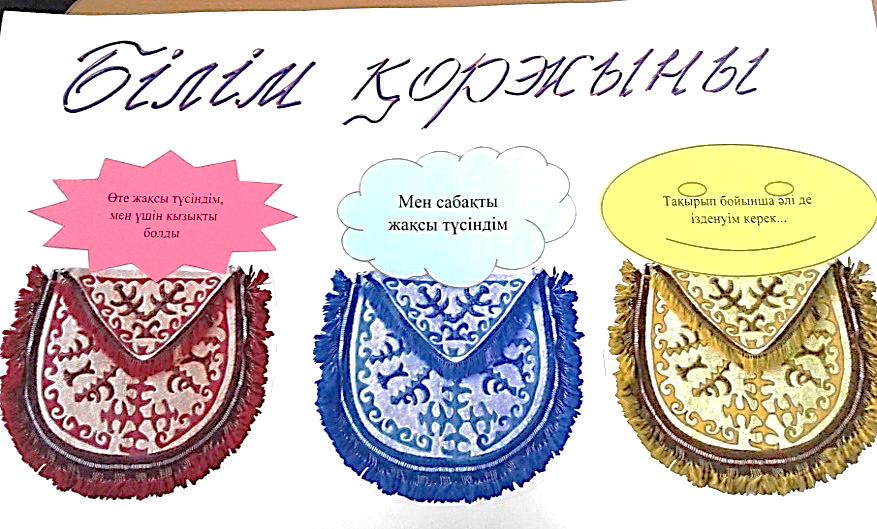 «Білім қоржыны» кері байланыс«Білім қоржыны» кері байланыс«Білім қоржыны» кері байланыс«Білім қоржыны» кері байланыс«Білім қоржыны» кері байланысСабақтан алған әсерлерін стикерге жазып, қоржындарға жабыстырады.Қосымша ақпаратҚосымша ақпаратҚосымша ақпаратҚосымша ақпаратҚосымша ақпаратҚосымша ақпаратҚосымша ақпаратҚосымша ақпаратСаралау – Сіз қосымшакөмек көрсетуді қалайжоспарлайсыз? Сізқабілеті жоғарыоқушыларға тапсырманыкүрделендіруді қалайжоспарлайсыз?Саралау – Сіз қосымшакөмек көрсетуді қалайжоспарлайсыз? Сізқабілеті жоғарыоқушыларға тапсырманыкүрделендіруді қалайжоспарлайсыз?Саралау – Сіз қосымшакөмек көрсетуді қалайжоспарлайсыз? Сізқабілеті жоғарыоқушыларға тапсырманыкүрделендіруді қалайжоспарлайсыз?Бағалау - Оқушылардыңүйренгенін тексерудіқалай жоспарлайсыз?Бағалау - Оқушылардыңүйренгенін тексерудіқалай жоспарлайсыз?Бағалау - Оқушылардыңүйренгенін тексерудіқалай жоспарлайсыз?Пəнаралық байланысҚауіпсіздік жəне еңбектіқорғау ережелеріАКТ-мен байланысҚұндылықтардағыбайланысПəнаралық байланысҚауіпсіздік жəне еңбектіқорғау ережелеріАКТ-мен байланысҚұндылықтардағыбайланысРефлексияСабақ / оқумақсаттарышынайы ма?Бүгін оқушыларне білді?Сыныптағы ахуалқандай болды?Мен жоспарлағансаралау шараларытиімді болды ма?Мен берілгенуақыт ішіндеүлгердім бе? Менөз жоспарымақандай түзетулеренгіздім жəненеліктен?РефлексияСабақ / оқумақсаттарышынайы ма?Бүгін оқушыларне білді?Сыныптағы ахуалқандай болды?Мен жоспарлағансаралау шараларытиімді болды ма?Мен берілгенуақыт ішіндеүлгердім бе? Менөз жоспарымақандай түзетулеренгіздім жəненеліктен?РефлексияСабақ / оқумақсаттарышынайы ма?Бүгін оқушыларне білді?Сыныптағы ахуалқандай болды?Мен жоспарлағансаралау шараларытиімді болды ма?Мен берілгенуақыт ішіндеүлгердім бе? Менөз жоспарымақандай түзетулеренгіздім жəненеліктен?Төмендегі бос ұяшыққа сабақ туралы өз пікіріңізді жазыңыз.Сол ұяшықтағы Сіздің сабағыңыздың тақырыбына сəйкескелетін сұрақтарға жауап беріңіз.Төмендегі бос ұяшыққа сабақ туралы өз пікіріңізді жазыңыз.Сол ұяшықтағы Сіздің сабағыңыздың тақырыбына сəйкескелетін сұрақтарға жауап беріңіз.Төмендегі бос ұяшыққа сабақ туралы өз пікіріңізді жазыңыз.Сол ұяшықтағы Сіздің сабағыңыздың тақырыбына сəйкескелетін сұрақтарға жауап беріңіз.Төмендегі бос ұяшыққа сабақ туралы өз пікіріңізді жазыңыз.Сол ұяшықтағы Сіздің сабағыңыздың тақырыбына сəйкескелетін сұрақтарға жауап беріңіз.Төмендегі бос ұяшыққа сабақ туралы өз пікіріңізді жазыңыз.Сол ұяшықтағы Сіздің сабағыңыздың тақырыбына сəйкескелетін сұрақтарға жауап беріңіз.Қорытынды бағамдауҚандай екі нəрсе табысты болды (оқытуды да, оқуды да ескеріңіз)?1:2:Қандай екі нəрсе сабақты жақсарта алды (оқытуды да, оқуды да ескеріңіз)?1:2:Сабақ барысында мен сынып немесе жекелеген оқушылар туралы менің келесі сабағымдыжетілдіруге көмектесетін не білдім?Қорытынды бағамдауҚандай екі нəрсе табысты болды (оқытуды да, оқуды да ескеріңіз)?1:2:Қандай екі нəрсе сабақты жақсарта алды (оқытуды да, оқуды да ескеріңіз)?1:2:Сабақ барысында мен сынып немесе жекелеген оқушылар туралы менің келесі сабағымдыжетілдіруге көмектесетін не білдім?Қорытынды бағамдауҚандай екі нəрсе табысты болды (оқытуды да, оқуды да ескеріңіз)?1:2:Қандай екі нəрсе сабақты жақсарта алды (оқытуды да, оқуды да ескеріңіз)?1:2:Сабақ барысында мен сынып немесе жекелеген оқушылар туралы менің келесі сабағымдыжетілдіруге көмектесетін не білдім?Қорытынды бағамдауҚандай екі нəрсе табысты болды (оқытуды да, оқуды да ескеріңіз)?1:2:Қандай екі нəрсе сабақты жақсарта алды (оқытуды да, оқуды да ескеріңіз)?1:2:Сабақ барысында мен сынып немесе жекелеген оқушылар туралы менің келесі сабағымдыжетілдіруге көмектесетін не білдім?Қорытынды бағамдауҚандай екі нəрсе табысты болды (оқытуды да, оқуды да ескеріңіз)?1:2:Қандай екі нəрсе сабақты жақсарта алды (оқытуды да, оқуды да ескеріңіз)?1:2:Сабақ барысында мен сынып немесе жекелеген оқушылар туралы менің келесі сабағымдыжетілдіруге көмектесетін не білдім?Қорытынды бағамдауҚандай екі нəрсе табысты болды (оқытуды да, оқуды да ескеріңіз)?1:2:Қандай екі нəрсе сабақты жақсарта алды (оқытуды да, оқуды да ескеріңіз)?1:2:Сабақ барысында мен сынып немесе жекелеген оқушылар туралы менің келесі сабағымдыжетілдіруге көмектесетін не білдім?Қорытынды бағамдауҚандай екі нəрсе табысты болды (оқытуды да, оқуды да ескеріңіз)?1:2:Қандай екі нəрсе сабақты жақсарта алды (оқытуды да, оқуды да ескеріңіз)?1:2:Сабақ барысында мен сынып немесе жекелеген оқушылар туралы менің келесі сабағымдыжетілдіруге көмектесетін не білдім?Қорытынды бағамдауҚандай екі нəрсе табысты болды (оқытуды да, оқуды да ескеріңіз)?1:2:Қандай екі нəрсе сабақты жақсарта алды (оқытуды да, оқуды да ескеріңіз)?1:2:Сабақ барысында мен сынып немесе жекелеген оқушылар туралы менің келесі сабағымдыжетілдіруге көмектесетін не білдім?